UNIVERSIDADE FEDERAL DA PARAÍBA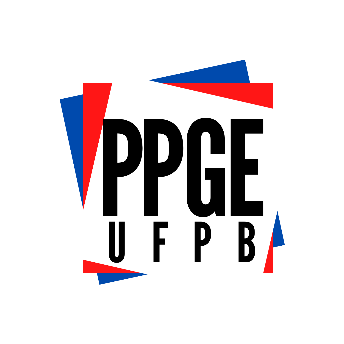 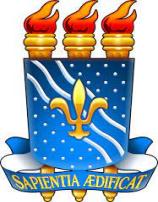 	PROGRAMA DE PÓS-GRADUAÇÃO EM EDUCAÇÃO	CENTRO DE EDUCAÇÃOREQUERIMENTO DE APROVEITAMENTO DE PROFICIÊNCIA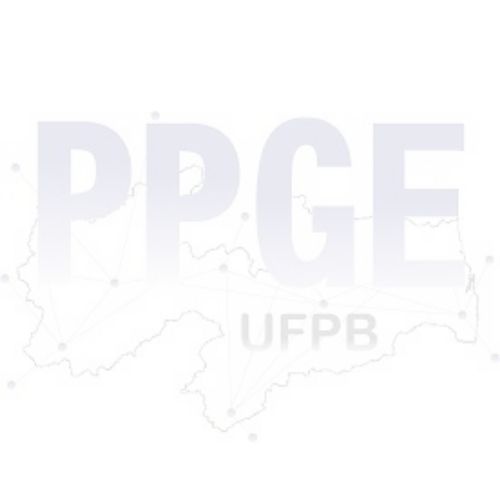 Ilmo. Coordenador do Programa de Pós-Graduação em EducaçãoEu,_______________________________________________________________________, aluno(a) regulamente matriculada nº_________________ do Programa de Pós-Graduação em Educação nível de _____________________________, solicito deste Colegiado o aproveitamento  da Proficiência  na Língua _______________________ nota_________________________  no período_____________.Para isso, encaminho declaração de aprovação no exame da capacidade de leitura e interpretação, em conformidade com a Resolução nº 09/2016 do CONSEPE, no seu art. 57.João Pessoa, _____/ _____ de __________________________________________________________________________________Assinatura do(a) requerente